26.03.2024. UZAICINĀJUMSiesniegt piedāvājumuIepirkuma identifikācijas DDAV/2024-3Tirgus izpēte „Mācību grāmatu un mācību līdzekļu piegāde Daugavpils Draudzīgā aicinājuma vidusskolas vajadzībām”1. Pasūtītājs: 2. Iepirkuma priekšmets: mācību grāmatu un mācību līdzekļu cenu izpēte. Iepirkums sadalīts desmit daļās. 3. Piedāvājumu var iesniegt: elektroniski uz e-pastu pasts@ddavsk.lv vai personīgi Aveņu iela 40, Daugavpilī, 117. kabinetā, līdz 2024. gada 4. aprīlim, plkst. 12:00, ar norādi „Mācību grāmatu un mācību līdzekļu piegāde Daugavpils Draudzīgā aicinājuma vidusskolas vajadzībām”. 4. Paredzamā līguma izpildes termiņš: Līgums darbojas no tā parakstīšanas brīža un ir spēkā līdz 31.12.2024.5. Piedāvājuma izvēles kritērijs: piedāvājums ar viszemāko cenu, kas pilnībā atbilst prasībām.6. Piedāvājumā jāiekļauj:* pretendenta rakstisks pieteikums par dalību iepirkuma  procedūrā, kas sniedz īsas ziņas par pretendentu (pretendenta nosaukums, juridiskā adrese, reģistrācijas Nr., kontaktpersonas vārds, uzvārds, tālrunis, fakss, e-pasts) – 1.pielikums;* finanšu piedāvājums, aizpildot tehnisko specifikāciju (2. pielikums). Cena jānorāda eiro ar PVN. Cenā jāiekļauj visas izmaksas.7. Ar lēmumu var iepazīties mājas lapā: www.daugavpils.lv Daugavpils Draudzīgā aicinājuma vidusskolas direktore K. Ivancova1. pielikumsPIETEIKUMSDaugavpilīKomersants___________________________________________________________________________(nosaukums)Reģistrācijas Nr. _____________________________________________________________Juridiskā adrese ______________________________________________________________Nodokļu maksātāja (PVN) reģistrācijas Nr. ________________________________________tālr.,fakss___________________________ e-pasts__________________________________Kontaktpersonas amats, vārds, uzvārds, tālr.___________________________________________________________________________Bankas rekvizīti _____________________________________________________________tā direktora (vadītāja, valdes priekšsēdētāja, valdes locekļa) ar paraksta tiesībām (vārds, uzvārds) personā, ar šī pieteikuma iesniegšanu:Piesakās piedalīties iepirkumā „ Mācību grāmatu un mācību līdzekļu piegāde Daugavpils Draudzīgā aicinājuma vidusskolas vajadzībām”, identifikācijas numurs DDAV/2024-3, piekrīt visiem uzaicinājuma iesniegt pieteikumu nosacījumiem un garantē to un normatīvo aktu prasību izpildi. Pieteikuma iesniegšanas noteikumi ir skaidri un saprotami.____________________________(uzņēmuma nosaukums)apliecina, ka:visa sniegtā informācija ir pilnīga un patiesa;nekādā veidā nav ieinteresēts nevienā citā piedāvājumā, kas iesniegts šajā iepirkumā;nav tādu apstākļu, kuri liegtu tiesības piedalīties iepirkumā un izpildīt izvirzītās prasības.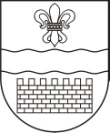 DAUGAVPILS VALSTSPILSĒTAS PAŠVALDĪBADAUGAVPILS DRAUDZĪGĀ AICINĀJUMA VIDUSSKOLAReģ. Nr. 2713903514, Aveņu iela 40, Daugavpils, LV-5422, tālr. 65476140e-pasts: pasts@ddavsk.lvPasūtītāja nosaukumsDaugavpils Draudzīgā aicinājuma vidusskolaAdreseAveņu iela 40, Daugavpils, LV-5422Reģistrācijas Nr.40900039463Kontaktpersona līguma slēgšanas jautājumosdirektore Kristīna Ivancova, tālr. 65476141e-pasts: pasts@ddavsk.lvKontaktpersona tehniskajos jautājumos Bibliotekāre Anastasija Leonova, tālr. 29537767Vārds, uzvārds,  amatsParaksts, Datums